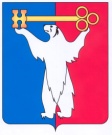 АДМИНИСТРАЦИЯ ГОРОДА НОРИЛЬСКАКРАСНОЯРСКОГО КРАЯПОСТАНОВЛЕНИЕ18.01.2019                                               г. Норильск                                                 № 22О внесении изменений в постановление Администрации города Норильска 
от 03.08.2016 № 418Руководствуясь ст. 144 Трудового кодекса Российской Федерации, ст. 43 Устава муниципального образования город Норильск, постановлением Администрации города Норильска от 29.03.2016 № 181 «О системе оплаты труда работников муниципальных учреждений муниципального образования город Норильск», в целях урегулирования отдельных вопросов, касающихся системы оплаты труда работников муниципальных учреждений,ПОСТАНОВЛЯЮ:Внести в Положение об оплате труда руководителей и заместителей руководителей муниципальных бюджетных учреждений, подведомственных управлению по делам культуры и искусства Администрации города Норильска, утвержденное постановлением Администрации города Норильска от 03.08.2016 № 418 (далее - Положение), следующие изменения:По всему тексту Положения слова «директор» в соответствующих падежах заменить словами «руководитель» в соответствующих падежах.Пункт 1.5 Положения дополнить абзацем седьмым следующего содержания:«Персональную ответственность за несоблюдение установленного предельного уровня соотношения среднемесячной заработной платы руководителя, заместителей руководителя и среднемесячной заработной платы работников учреждения несет руководитель учреждения, а также начальник Управления, заместитель Главы города Норильска по социальной политике.».Опубликовать настоящее постановление в газете «Заполярная правда» и разместить его на официальном сайте муниципального образования город Норильск.И.о. Главы города Норильска	А.В. Малков